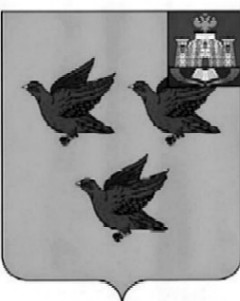 РОССИЙСКАЯ ФЕДЕРАЦИЯОРЛОВСКАЯ ОБЛАСТЬ АДМИНИСТРАЦИЯ ГОРОДА ЛИВНЫП О С Т А Н О В Л Е Н И Е22 декабря   2014 г.				                                            № 102    	г. ЛивныОб утверждении дифференцированнойставки платы за сброс загрязняющих веществ в систему канализации г. Ливны.        В соответствии с постановлением Правительства РФ от 19 ноября 2014 года № 1219 «О коэффициентах к нормативам платы за выбросы в атмосферный воздух загрязняющих веществ стационарными и передвижными источниками, сбросы загрязняющих веществ в поверхностные и подземные водные объекты, в том числе через централизованные системы водоотведения, размещение отходов производства и потребления», постановлением Правительства Орловской области от 27 сентября 2010 года № 337 «Об утверждении Порядка определения и взимания платы за сброс сточных вод и загрязняющих веществ в системы канализации населенных пунктов Орловской области и Методики расчета предприятиями-абонентами платы за сброс загрязняющих веществ в систему коммунальной канализации населенных пунктов Орловской области», администрация города  п о с т а н о в л я е т:       1.Утвердить дифференцированную ставку платы за сброс загрязняющих веществ в систему канализации города Ливны в 1 куб. м. сточных вод  с Абонентов, имеющих объем сброса хозяйственно-бытовых сточных вод менее 50 куб. м. в сутки, у которых невозможен отбор проб, в размере:2015 год – 2,02 руб. с 1 куб. м. сточных вод (без НДС);2016 год – 2,13  руб. с 1 куб. м. сточных вод (без НДС);2017 год – 2,22  руб. с 1 куб. м. сточных вод (без НДС).       2. Пункт 2 постановления администрации города Ливны от 16 мая  2014 года № 45 «Об утверждении условий приема сточных вод и загрязняющих веществ в централизованную систему водоотведения города Ливны»  считать утратившим силу.       3. Настоящее постановление вступает в силу   с 1 января 2015 года.       4. Опубликовать настоящее постановление в газете «Ливенский вестник» и разместить на официальном сайте  в сети Интернет.       5. Контроль за исполнением настоящего постановления возложить на заместителя главы администрации города по перспективному развитию и инвестиционной политике О. А. Пашенцеву.Глава города                                                                                    Л. И. Фаустов